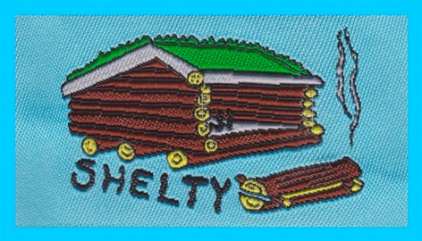 For at erhverve ”Shelty-mærket” skal du overnatte i en shelter minimum 1 gang hver måned i et år. Det skal være officielt godkendte sheltere.Det kan godt være en shelter på en spejdergrund (aftalt med din spejderleder)Du må kun sove i den samme shelter 1 gangShelteren må ikke lukkes af med presenning.Du  kan ikke tage et SHELTY mærke samtidig med SNORKY mærketJeg _________________________(Spejderens underskrift)Lover herved, på spejderære, at jeg til enhver tid vil følge ovenstående regler, i mine bestræbelser på at opnå mit mærke.Der gives herved tilladelse til at overnævnte til enhver tid må følge ovenstående regler.________________________     _________(Forældres eller værges underskrift)                                               (Dato)